Об утверждении плана работы Совета  сельского поселения Бельский сельсовет муниципального района Гафурийский район Республики Башкортостан на 2016 годВ соответствии со статьей 18 Устава  сельского поселения Бельский сельсовет муниципального района Гафурийский район Республики Башкортостан и Регламентом Совета сельского поселения Бельский сельсовет муниципального района Гафурийский район Республики Башкортостан, Совет сельского поселения Бельский сельсовет муниципального района Гафурийский район Республики БашкортостанРЕШИЛ:Утвердить план работы Совета сельского поселения Бельский сельсовет муниципального района Гафурийский район Республики Башкортостан на 2016 год (прилагается). Глава сельского поселения                                    Ю.З.Ахмеровс.Инзелга,19 января  2016 года№ 13-27зПриложениек решению Совета сельского поселения Бельский сельсовет муниципального районаГафурийский район Республики Башкортостанот 19 января 2016 года № 13-27зПланработы Совета сельского поселения Бельский сельсовет муниципального района Гафурийский район  Республики Башкортостан на 2016 год№п/пНаименование мероприятияКто вноситОтветственные за исполнениеI. Вопросы на заседании СоветаПроведение заседаний Совета  сельского поселения Бельский сельсовет муниципального района Гафурийский район Республики Башкортостан по следующим вопросамI. Вопросы на заседании СоветаПроведение заседаний Совета  сельского поселения Бельский сельсовет муниципального района Гафурийский район Республики Башкортостан по следующим вопросамI. Вопросы на заседании СоветаПроведение заседаний Совета  сельского поселения Бельский сельсовет муниципального района Гафурийский район Республики Башкортостан по следующим вопросамI. Вопросы на заседании СоветаПроведение заседаний Совета  сельского поселения Бельский сельсовет муниципального района Гафурийский район Республики Башкортостан по следующим вопросам   1.                                                                   ФЕВРАЛЬ   1.                                                                   ФЕВРАЛЬ   1.                                                                   ФЕВРАЛЬ   1.                                                                   ФЕВРАЛЬ1.1Отчет главы сельского поселения о деятельности Совета и администрации  сельского поселения  Бельский сельсовет муниципального района Гафурийский район Республики Башкортостан в 2015 году и задачах по повышению ее эффективности в 2016 годуГлава сельского поселенияГлава сельского поселения1.2О плане работы Совета сельского поселения Бельский сельсовет муниципального района Гафурийский район Республики Башкортостан на 2016 годГлава сельского поселения Глава сельского поселения, постоянные комиссии1.3.Об утверждении плана мероприятий по противодействию оборота контрафактных алкогольных напитков на территории сельского поселенияГлава сельского поселенияГлава сельского поселения, постоянные комиссии, участковый уполномоченный полиции1.4О плане деятельности общественных организаций сельского поселения по работе с неблагополучными семьями  и семьями группы рискаГлава сельского поселенияГлава сельского поселения, руководители общественных организаций сельского поселения1.5О ходе оформления земель сельскохозяйственного назначения, личного подсобного хозяйства и жилых домовГлава сельского поселенияГлава сельского поселения, специалист- эксперт КУС МЗИО РБ по Гафурийскому району  2.                                                                    МАРТ  2.                                                                    МАРТ  2.                                                                    МАРТ  2.                                                                    МАРТ2.1Об исполнении бюджета сельского поселения  Бельский  сельсовет за 2015 годГлава сельского поселенияГлавный бухгалтер2.2Об утверждении плана мероприятий по реализации программы профилактике терроризма и плана мероприятий по реализации программы профилактики экстремизма на территории сельского поселения  Бельский сельсоветГлава сельского поселенияГлава сельского поселения, постоянные комиссии2.3Об отчете депутатов Совета сельского поселения о своей деятельности в избирательном округе №1, №2Глава сельского поселенияДепутаты Совета Ахмеров Ю.З.,Ягафаров Р.Г.2.4Об охране здоровья населения сельского поселения  Бельский  сельсоветГлава сельского поселенияУчастковый терапевт Красноусольской ЦРБ, заведующий ФАП 2.5О мерах по развитию малого  и среднего предпринимательства на селе, развитии крестьянских (фермерских) и личных подсобных хозяйств в сельском поселенииГлава сельского поселенияГлава сельского поселения, постоянные комиссии, глава КФХ 2.6О Плане развития сельского поселения  Бельский сельсовет муниципального района Гафурийский район Республики Башкортостан на 2016- 2018 годы. Глава сельского поселенияГлава сельского поселения, постоянные комиссии, общественные организации, руководители организаций и учреждений, КФХ, ИП3.                                                                    АПРЕЛЬ3.                                                                    АПРЕЛЬ3.                                                                    АПРЕЛЬ3.                                                                    АПРЕЛЬ3.1О благоустройстве и санитарной очистке  населенных пунктов сельского поселения Глава сельского поселенияГлава сельского поселения, постоянные комиссии3.2Рассмотрение и утверждении плана «О подготовке населенных пунктов, хозяйственных построек, мостов и других сооружений сельского поселения к пропуску  паводка»Глава сельского поселенияГлава сельского поселения, постоянные комиссии, руководители организаций и учреждений3.3Об организации пастьбы скота на территории сельского поселения в 2016 годуГлава сельского поселенияГлава сельского поселения, постоянные комиссии, общественные организации3.4Подготовка и утверждение плана «О мерах по обеспечению пожарной безопасности населения, учреждений, организаций, находящихся на территории сельского поселения  Бельский сельсоветГлава сельского поселенияГлава сельского поселения, постоянные комиссии, сотрудники пожарных постов поселения, руководители организаций и учреждений4.МАЙ4.МАЙ4.МАЙ4.МАЙ4.1Об экологическом состоянии окружающей среды и проблемах сбора, вывоза, утилизации и переработки бытовых и промышленных отходов в сельском поселенииГлава сельского поселенияГлава сельского поселения, госинспектор-ведущий специалист- эксперт СТУ Минэкологии РБ(по согласованию) 4.2О мерах по охране жизни людей на водеГлава сельского поселенияГлава сельского поселения, постоянные комиссии4.3Об исполнении бюджета сельского поселения за 1 квартал 2016 годаГлава сельского поселенияГлавный бухгалтер АСП4.4.О развитии физической культуры, и массового спорта на территории сельского поселенияГлава сельского поселенияПостоянные комиссии                                                                    5. ИЮНЬ                                                                    5. ИЮНЬ                                                                    5. ИЮНЬ                                                                    5. ИЮНЬ5.1О мерах по эффективному расходованию бюджетных средств в ходе реализации решения Совета сельского поселения  Бельский сельсовет муниципального района Гафурийский район Республики Башкортостан Постоянная комиссия по бюджету, налогам и вопросам собственностиГлава сельского поселения,Главный бухгалтер5.2О состоянии профилактической работы с неблагополучными семьями на территории сельского поселения  Бельский  сельсоветГлава сельского поселенияГлава сельского поселения, Участковый уполномоченный полиции5.3О профилактике правонарушений и преступности на территории сельского поселенияГлава сельского поселенияГлава сельского поселения, Участковый уполномоченный полиции5.4О заготовке кормовГлава сельского поселенияГлава сельского поселения, постоянные комиссии6.ИЮЛЬ6.ИЮЛЬ6.ИЮЛЬ6.ИЮЛЬ6.1Отчет об исполнении бюджета сельского поселения за 1 полугодиеГлава сельского поселенияГлавный бухгалтер 6.2О подготовке социально-культурных объектов к новому отопительному сезону Глава сельского поселенияГлава сельского поселения, руководители организаций и учреждений6.3.О ходе благоустройства населенных пунктов сельского поселенияГлава сельского поселенияГлава сельского поселения, постоянные комиссии6.4Об обеспечении и о профилактике противопожарной безопасности населения сельского поселенияГлава сельского поселенияГлава сельского поселения, противопожарная служба сельского поселения7.СЕНТЯБРЬ7.СЕНТЯБРЬ7.СЕНТЯБРЬ7.СЕНТЯБРЬ7.1.О мерах по организации эффективного взаимодействия органов местного самоуправления с общественными организациями гражданГлава сельского поселенияГлава сельского поселения7.2Информация о сборе налога на имущество физических лиц и земельного налогаГлава сельского поселенияГлавный бухгалтер7.3Об информации депутатов Совета сельского поселения о своей деятельности в избирательном округе №3, №4Глава сельского поселенияДепутаты Совета Каримов М.Ф., Абдрашитов Р.Ф.8.                                                                ОКТЯБРЬ8.                                                                ОКТЯБРЬ8.                                                                ОКТЯБРЬ8.                                                                ОКТЯБРЬ8.1Об организации работы по созданию условий для развития сельскохозяйственного производства в поселении Совет сельского поселенияГлава сельского поселения8.2О подготовке объектов соцкультбыта к работе в зимних условияхГлава сельского поселенияРуководители организаций и учреждений8.3Отчет общественных организаций по работе с неблагополучными семьями и семьями группы риска Глава сельского поселенияРуководители общественных организаций9.НОЯБРЬ9.НОЯБРЬ9.НОЯБРЬ9.НОЯБРЬ9.1Формирование бюджета сельского поселения на 2017 год и на плановый периодГлава сельского поселенияГлава сельского поселения, главный бухгалтер9.2О публичных слушаниях по проекту бюджетаГлава сельского поселенияКомиссия по проведению публичных слушаний9.3Отчет о ходе мероприятий по противодействию оборота контрафактных алкогольных напитков на территории сельского поселенияГлава сельского поселенияУполномоченный участковый полиции10.                                                                    ДЕКАБРЬ10.                                                                    ДЕКАБРЬ10.                                                                    ДЕКАБРЬ10.                                                                    ДЕКАБРЬ10.1О бюджете  сельского поселения  Бельский сельсовет муниципального района Гафурийский район  Республики Башкортостан на 2017 годГлава сельского поселенияГлава сельского поселения, главный бухгалтер10.2О плане основных мероприятий Совета  сельского поселения  Бельский сельсовет муниципального района Гафурийский район  Республики Башкортостан на 2017 годГлава сельского поселенияГлава сельского поселения, постоянные комиссии СоветаII.   Деятельность постоянных комиссийII.   Деятельность постоянных комиссийII.   Деятельность постоянных комиссийII.   Деятельность постоянных комиссий2.1Проведение заседаний постоянных комиссий в соответствии с планом работыв соответствии с планом работыПредседатели постоянных комиссий Совета2.2Участие в разработке планов и программ социально-экономического развития  сельского поселения  Бельский сельсовет района, бюджета сельского поселения  Бельский  сельсовет  района, в подготовке проектов решений Совета, внесения по ним замечаний и предложений-//--//-2.3Проведение рейдов, проверок по изучению состояния дел на местахпостоянно-//-2.4Контроль за выполнением решений Совета, постоянных комиссийсистематически-//-III. Вопросы, выносимые на публичные слушанияIII. Вопросы, выносимые на публичные слушанияIII. Вопросы, выносимые на публичные слушанияIII. Вопросы, выносимые на публичные слушания3.1О проекте бюджета сельского поселения  Бельский сельсовет  муниципального района Гафурийский район на 2017 годноябрьКомиссия по проведению публичных слушаний, специалист 3.12О проекте о внесении изменений в Устав сельского поселенияПо мере необходимостиКомиссия по проведению публичных слушанийIV. Работа депутатов в округахIV. Работа депутатов в округахIV. Работа депутатов в округахIV. Работа депутатов в округах4.1Участие на заседаниях Совета, работа в постоянных комиссияхпостоянноДепутаты Совета4.2Отчеты депутатов перед избирателями1 раза в годДепутаты, постоянные комиссии4.3Организация и проведение приема гражданпо графикуДепутаты4.4Рассмотрение поступивших обращений граждан, принятие мер по их разрешениюв течение годаДепутаты Совета4.5Участие в организации  и проведении торжественных мероприятий-//--//-4.6Работа с неблагополучными семьями и семьями группы рискаВ течение года Депутаты СоветаVI. Контроль и проверка исполненияVI. Контроль и проверка исполненияVI. Контроль и проверка исполненияVI. Контроль и проверка исполнения6.1Контроль и проверка исполнения решений вышестоящих органов и собственных решений Совета  постоянноПредседатели постоянных комиссий 6.2Контроль выполнения депутатских запросов, критических замечаний, предложений, высказанных на заседаниях Совета, на встречах депутатов с избирателямисистематически-//-6.3Рассмотрение писем, заявлений и обращений граждан в Совет  сельского поселения  Бельский сельсовет муниципального района Гафурийский районпостоянно-//-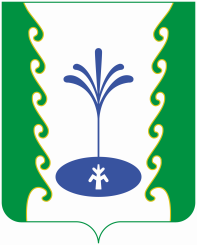 